Example 2 of a board finance dashboardFinance summary for the eleven months ended 31 May 2018Summary of sources of income and expenditures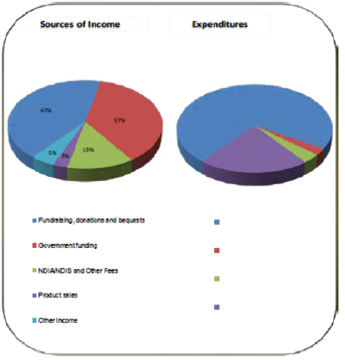 5 years revenue and expenses # = Year-to dateKey performance indicatorsBequests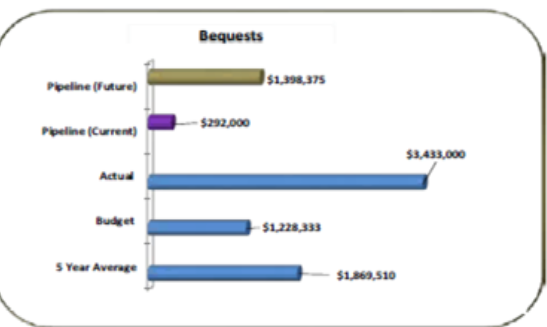 5 year financial position ($’000)Operating results without excess bequest ($,000)End of document.Sources of IncomePercentageFundraising, donations and bequests42%Government funding37%NDIA NDIS and Other Fees13%Product series3%Other income5%ExpenditurePercentageFundraising, donations and bequestsApprox. 72%Government fundingApprox. 3%NDIA NDIS and Other FeesApprox. 2%Product seriesApprox. 23%Revenue2019#2018201720162015Fundraising, donations and bequests6,0425,5794,1553,6514,583Government fundings5,2484,7855,8456,4416,077Fees1,8671,4851,201632-Product sales4223824989891,283Other Income6711,4861,4287851,367Total Revenue$14,251$13,718$13,127$12,498$13,310Expenditure2019#2018201720162015Employee benefits9,6709,3919,6438,0336,809Cost of sales333295331,699943Depreciation4558741,011924586Other expenses2,9083,0063,8313,4662,965TotalExpenditure$13,366$13,566$14,816$13,122$11,383Surplus (Defecit)$885$152-$1,629-$624$2,007CriteriaTargetOutcomeStaff satisfaction>70%90%Staff productivity≥80%[blank]Customer satisfaction≥70%93%Client service hours (60,000 annual)≥55,00053,391Staff costs ratio≤70%74%Corporate overhead (net of earned revenue)≤15%18%Total revenue growth – stretch target ($30M annual)$25M$14.2MCategoryValuePipeline (future)$1,398,375Pipeline (Current)$292,000Actual$3,433,000Budget$1,228,3335 year average$1,869,510Accounts20192018201720162015Assets27,14225,94924,63621,93022,695Liabilities5,5784,4683,3073,7343,875Equity21,56521,48121,32918,19618,820AccountsActualBudgetVarianceTotal revenue14,25111,7582,492Less: Excess bequest over budget-2,2050-2,205Revenue before excess bequest12,04611,758288Total Expenditure13,36613,231-135Surplus / deficit before excess bequest-1,320-1,473153